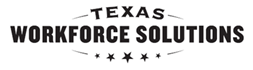 Texas Workforce CommissionVocational Rehabilitation ServicesVocational Adjustment Training 
Specialized Evaluation  Texas Workforce CommissionVocational Rehabilitation ServicesVocational Adjustment Training 
Specialized Evaluation  Texas Workforce CommissionVocational Rehabilitation ServicesVocational Adjustment Training 
Specialized Evaluation  Texas Workforce CommissionVocational Rehabilitation ServicesVocational Adjustment Training 
Specialized Evaluation  Texas Workforce CommissionVocational Rehabilitation ServicesVocational Adjustment Training 
Specialized Evaluation  Texas Workforce CommissionVocational Rehabilitation ServicesVocational Adjustment Training 
Specialized Evaluation  Texas Workforce CommissionVocational Rehabilitation ServicesVocational Adjustment Training 
Specialized Evaluation  Texas Workforce CommissionVocational Rehabilitation ServicesVocational Adjustment Training 
Specialized Evaluation  Texas Workforce CommissionVocational Rehabilitation ServicesVocational Adjustment Training 
Specialized Evaluation  Texas Workforce CommissionVocational Rehabilitation ServicesVocational Adjustment Training 
Specialized Evaluation  Texas Workforce CommissionVocational Rehabilitation ServicesVocational Adjustment Training 
Specialized Evaluation  Texas Workforce CommissionVocational Rehabilitation ServicesVocational Adjustment Training 
Specialized Evaluation  Texas Workforce CommissionVocational Rehabilitation ServicesVocational Adjustment Training 
Specialized Evaluation  Texas Workforce CommissionVocational Rehabilitation ServicesVocational Adjustment Training 
Specialized Evaluation  Texas Workforce CommissionVocational Rehabilitation ServicesVocational Adjustment Training 
Specialized Evaluation  Texas Workforce CommissionVocational Rehabilitation ServicesVocational Adjustment Training 
Specialized Evaluation  Texas Workforce CommissionVocational Rehabilitation ServicesVocational Adjustment Training 
Specialized Evaluation  General Information  General Information  General Information  General Information  General Information  General Information  General Information  General Information  General Information  General Information  General Information  General Information  General Information  General Information  General Information  General Information  General Information  General Information  General Information  General Information  General Information  General Information  General Information  General Information  General Information  General Information  Customer name:      Customer name:      Customer name:      Customer name:      Customer name:      Customer name:      Customer name:      Customer name:      Customer name:      Customer name:      Customer name:      Customer name:      Customer name:      Customer name:      Customer name:      Customer name:      VR case ID:      VR case ID:      VR case ID:      VR case ID:      VR case ID:      VR case ID:      VR case ID:      VR case ID:      VR case ID:      VR case ID:      Service authorization number (s):      Service authorization number (s):      Service authorization number (s):      Service authorization number (s):      Service authorization number (s):      Service authorization number (s):      Service authorization number (s):      Service authorization number (s):      Service authorization number (s):      Service authorization number (s):      Service authorization number (s):      Service authorization number (s):      Service authorization number (s):      Service authorization number (s):      Service authorization number (s):      Service authorization number (s):      Service authorization number (s):      Service authorization number (s):      Service authorization number (s):      Service authorization number (s):      Service authorization number (s):      Service authorization number (s):      Service authorization number (s):      Service authorization number (s):      Service authorization number (s):      Service authorization number (s):      Training facilitated: (Check all that apply)   In a group setting (maximum of six customers for each trainer)   In an individual setting (one trainer to one customer) A combination of group and individual settings  In-person training (with the staff and customer(s) at the same physical location) Remote training (using a computer-based training platform that allows for face-to-face and/or real time interaction) A combination of in person and remote trainingTraining facilitated: (Check all that apply)   In a group setting (maximum of six customers for each trainer)   In an individual setting (one trainer to one customer) A combination of group and individual settings  In-person training (with the staff and customer(s) at the same physical location) Remote training (using a computer-based training platform that allows for face-to-face and/or real time interaction) A combination of in person and remote trainingTraining facilitated: (Check all that apply)   In a group setting (maximum of six customers for each trainer)   In an individual setting (one trainer to one customer) A combination of group and individual settings  In-person training (with the staff and customer(s) at the same physical location) Remote training (using a computer-based training platform that allows for face-to-face and/or real time interaction) A combination of in person and remote trainingTraining facilitated: (Check all that apply)   In a group setting (maximum of six customers for each trainer)   In an individual setting (one trainer to one customer) A combination of group and individual settings  In-person training (with the staff and customer(s) at the same physical location) Remote training (using a computer-based training platform that allows for face-to-face and/or real time interaction) A combination of in person and remote trainingTraining facilitated: (Check all that apply)   In a group setting (maximum of six customers for each trainer)   In an individual setting (one trainer to one customer) A combination of group and individual settings  In-person training (with the staff and customer(s) at the same physical location) Remote training (using a computer-based training platform that allows for face-to-face and/or real time interaction) A combination of in person and remote trainingTraining facilitated: (Check all that apply)   In a group setting (maximum of six customers for each trainer)   In an individual setting (one trainer to one customer) A combination of group and individual settings  In-person training (with the staff and customer(s) at the same physical location) Remote training (using a computer-based training platform that allows for face-to-face and/or real time interaction) A combination of in person and remote trainingTraining facilitated: (Check all that apply)   In a group setting (maximum of six customers for each trainer)   In an individual setting (one trainer to one customer) A combination of group and individual settings  In-person training (with the staff and customer(s) at the same physical location) Remote training (using a computer-based training platform that allows for face-to-face and/or real time interaction) A combination of in person and remote trainingTraining facilitated: (Check all that apply)   In a group setting (maximum of six customers for each trainer)   In an individual setting (one trainer to one customer) A combination of group and individual settings  In-person training (with the staff and customer(s) at the same physical location) Remote training (using a computer-based training platform that allows for face-to-face and/or real time interaction) A combination of in person and remote trainingTraining facilitated: (Check all that apply)   In a group setting (maximum of six customers for each trainer)   In an individual setting (one trainer to one customer) A combination of group and individual settings  In-person training (with the staff and customer(s) at the same physical location) Remote training (using a computer-based training platform that allows for face-to-face and/or real time interaction) A combination of in person and remote trainingTraining facilitated: (Check all that apply)   In a group setting (maximum of six customers for each trainer)   In an individual setting (one trainer to one customer) A combination of group and individual settings  In-person training (with the staff and customer(s) at the same physical location) Remote training (using a computer-based training platform that allows for face-to-face and/or real time interaction) A combination of in person and remote trainingTraining facilitated: (Check all that apply)   In a group setting (maximum of six customers for each trainer)   In an individual setting (one trainer to one customer) A combination of group and individual settings  In-person training (with the staff and customer(s) at the same physical location) Remote training (using a computer-based training platform that allows for face-to-face and/or real time interaction) A combination of in person and remote trainingTraining facilitated: (Check all that apply)   In a group setting (maximum of six customers for each trainer)   In an individual setting (one trainer to one customer) A combination of group and individual settings  In-person training (with the staff and customer(s) at the same physical location) Remote training (using a computer-based training platform that allows for face-to-face and/or real time interaction) A combination of in person and remote trainingTraining facilitated: (Check all that apply)   In a group setting (maximum of six customers for each trainer)   In an individual setting (one trainer to one customer) A combination of group and individual settings  In-person training (with the staff and customer(s) at the same physical location) Remote training (using a computer-based training platform that allows for face-to-face and/or real time interaction) A combination of in person and remote trainingTraining facilitated: (Check all that apply)   In a group setting (maximum of six customers for each trainer)   In an individual setting (one trainer to one customer) A combination of group and individual settings  In-person training (with the staff and customer(s) at the same physical location) Remote training (using a computer-based training platform that allows for face-to-face and/or real time interaction) A combination of in person and remote trainingTraining facilitated: (Check all that apply)   In a group setting (maximum of six customers for each trainer)   In an individual setting (one trainer to one customer) A combination of group and individual settings  In-person training (with the staff and customer(s) at the same physical location) Remote training (using a computer-based training platform that allows for face-to-face and/or real time interaction) A combination of in person and remote trainingTraining facilitated: (Check all that apply)   In a group setting (maximum of six customers for each trainer)   In an individual setting (one trainer to one customer) A combination of group and individual settings  In-person training (with the staff and customer(s) at the same physical location) Remote training (using a computer-based training platform that allows for face-to-face and/or real time interaction) A combination of in person and remote trainingTraining facilitated: (Check all that apply)   In a group setting (maximum of six customers for each trainer)   In an individual setting (one trainer to one customer) A combination of group and individual settings  In-person training (with the staff and customer(s) at the same physical location) Remote training (using a computer-based training platform that allows for face-to-face and/or real time interaction) A combination of in person and remote trainingTraining facilitated: (Check all that apply)   In a group setting (maximum of six customers for each trainer)   In an individual setting (one trainer to one customer) A combination of group and individual settings  In-person training (with the staff and customer(s) at the same physical location) Remote training (using a computer-based training platform that allows for face-to-face and/or real time interaction) A combination of in person and remote trainingTraining facilitated: (Check all that apply)   In a group setting (maximum of six customers for each trainer)   In an individual setting (one trainer to one customer) A combination of group and individual settings  In-person training (with the staff and customer(s) at the same physical location) Remote training (using a computer-based training platform that allows for face-to-face and/or real time interaction) A combination of in person and remote trainingTraining facilitated: (Check all that apply)   In a group setting (maximum of six customers for each trainer)   In an individual setting (one trainer to one customer) A combination of group and individual settings  In-person training (with the staff and customer(s) at the same physical location) Remote training (using a computer-based training platform that allows for face-to-face and/or real time interaction) A combination of in person and remote trainingTraining facilitated: (Check all that apply)   In a group setting (maximum of six customers for each trainer)   In an individual setting (one trainer to one customer) A combination of group and individual settings  In-person training (with the staff and customer(s) at the same physical location) Remote training (using a computer-based training platform that allows for face-to-face and/or real time interaction) A combination of in person and remote trainingTraining facilitated: (Check all that apply)   In a group setting (maximum of six customers for each trainer)   In an individual setting (one trainer to one customer) A combination of group and individual settings  In-person training (with the staff and customer(s) at the same physical location) Remote training (using a computer-based training platform that allows for face-to-face and/or real time interaction) A combination of in person and remote trainingTraining facilitated: (Check all that apply)   In a group setting (maximum of six customers for each trainer)   In an individual setting (one trainer to one customer) A combination of group and individual settings  In-person training (with the staff and customer(s) at the same physical location) Remote training (using a computer-based training platform that allows for face-to-face and/or real time interaction) A combination of in person and remote trainingTraining facilitated: (Check all that apply)   In a group setting (maximum of six customers for each trainer)   In an individual setting (one trainer to one customer) A combination of group and individual settings  In-person training (with the staff and customer(s) at the same physical location) Remote training (using a computer-based training platform that allows for face-to-face and/or real time interaction) A combination of in person and remote trainingTraining facilitated: (Check all that apply)   In a group setting (maximum of six customers for each trainer)   In an individual setting (one trainer to one customer) A combination of group and individual settings  In-person training (with the staff and customer(s) at the same physical location) Remote training (using a computer-based training platform that allows for face-to-face and/or real time interaction) A combination of in person and remote trainingTraining facilitated: (Check all that apply)   In a group setting (maximum of six customers for each trainer)   In an individual setting (one trainer to one customer) A combination of group and individual settings  In-person training (with the staff and customer(s) at the same physical location) Remote training (using a computer-based training platform that allows for face-to-face and/or real time interaction) A combination of in person and remote trainingIf training is facilitated in a group setting, record the instructors, and record the VRS case IDs of all customers who participated in the group training session(s).  Note: The provider must ensure, a VR3472, Contracted Service Modification Request for Work Readiness has been approved by the VR director prior to the class, for every customer in a group when the ratio is greater than 1 trainer to 6 customers.    Sign-in sheet for each class must identify the instructor(s) and may be requested to verify class ratio. If training is facilitated in a group setting, record the instructors, and record the VRS case IDs of all customers who participated in the group training session(s).  Note: The provider must ensure, a VR3472, Contracted Service Modification Request for Work Readiness has been approved by the VR director prior to the class, for every customer in a group when the ratio is greater than 1 trainer to 6 customers.    Sign-in sheet for each class must identify the instructor(s) and may be requested to verify class ratio. If training is facilitated in a group setting, record the instructors, and record the VRS case IDs of all customers who participated in the group training session(s).  Note: The provider must ensure, a VR3472, Contracted Service Modification Request for Work Readiness has been approved by the VR director prior to the class, for every customer in a group when the ratio is greater than 1 trainer to 6 customers.    Sign-in sheet for each class must identify the instructor(s) and may be requested to verify class ratio. If training is facilitated in a group setting, record the instructors, and record the VRS case IDs of all customers who participated in the group training session(s).  Note: The provider must ensure, a VR3472, Contracted Service Modification Request for Work Readiness has been approved by the VR director prior to the class, for every customer in a group when the ratio is greater than 1 trainer to 6 customers.    Sign-in sheet for each class must identify the instructor(s) and may be requested to verify class ratio. If training is facilitated in a group setting, record the instructors, and record the VRS case IDs of all customers who participated in the group training session(s).  Note: The provider must ensure, a VR3472, Contracted Service Modification Request for Work Readiness has been approved by the VR director prior to the class, for every customer in a group when the ratio is greater than 1 trainer to 6 customers.    Sign-in sheet for each class must identify the instructor(s) and may be requested to verify class ratio. If training is facilitated in a group setting, record the instructors, and record the VRS case IDs of all customers who participated in the group training session(s).  Note: The provider must ensure, a VR3472, Contracted Service Modification Request for Work Readiness has been approved by the VR director prior to the class, for every customer in a group when the ratio is greater than 1 trainer to 6 customers.    Sign-in sheet for each class must identify the instructor(s) and may be requested to verify class ratio. If training is facilitated in a group setting, record the instructors, and record the VRS case IDs of all customers who participated in the group training session(s).  Note: The provider must ensure, a VR3472, Contracted Service Modification Request for Work Readiness has been approved by the VR director prior to the class, for every customer in a group when the ratio is greater than 1 trainer to 6 customers.    Sign-in sheet for each class must identify the instructor(s) and may be requested to verify class ratio. If training is facilitated in a group setting, record the instructors, and record the VRS case IDs of all customers who participated in the group training session(s).  Note: The provider must ensure, a VR3472, Contracted Service Modification Request for Work Readiness has been approved by the VR director prior to the class, for every customer in a group when the ratio is greater than 1 trainer to 6 customers.    Sign-in sheet for each class must identify the instructor(s) and may be requested to verify class ratio. If training is facilitated in a group setting, record the instructors, and record the VRS case IDs of all customers who participated in the group training session(s).  Note: The provider must ensure, a VR3472, Contracted Service Modification Request for Work Readiness has been approved by the VR director prior to the class, for every customer in a group when the ratio is greater than 1 trainer to 6 customers.    Sign-in sheet for each class must identify the instructor(s) and may be requested to verify class ratio. If training is facilitated in a group setting, record the instructors, and record the VRS case IDs of all customers who participated in the group training session(s).  Note: The provider must ensure, a VR3472, Contracted Service Modification Request for Work Readiness has been approved by the VR director prior to the class, for every customer in a group when the ratio is greater than 1 trainer to 6 customers.    Sign-in sheet for each class must identify the instructor(s) and may be requested to verify class ratio. If training is facilitated in a group setting, record the instructors, and record the VRS case IDs of all customers who participated in the group training session(s).  Note: The provider must ensure, a VR3472, Contracted Service Modification Request for Work Readiness has been approved by the VR director prior to the class, for every customer in a group when the ratio is greater than 1 trainer to 6 customers.    Sign-in sheet for each class must identify the instructor(s) and may be requested to verify class ratio. If training is facilitated in a group setting, record the instructors, and record the VRS case IDs of all customers who participated in the group training session(s).  Note: The provider must ensure, a VR3472, Contracted Service Modification Request for Work Readiness has been approved by the VR director prior to the class, for every customer in a group when the ratio is greater than 1 trainer to 6 customers.    Sign-in sheet for each class must identify the instructor(s) and may be requested to verify class ratio. If training is facilitated in a group setting, record the instructors, and record the VRS case IDs of all customers who participated in the group training session(s).  Note: The provider must ensure, a VR3472, Contracted Service Modification Request for Work Readiness has been approved by the VR director prior to the class, for every customer in a group when the ratio is greater than 1 trainer to 6 customers.    Sign-in sheet for each class must identify the instructor(s) and may be requested to verify class ratio. If training is facilitated in a group setting, record the instructors, and record the VRS case IDs of all customers who participated in the group training session(s).  Note: The provider must ensure, a VR3472, Contracted Service Modification Request for Work Readiness has been approved by the VR director prior to the class, for every customer in a group when the ratio is greater than 1 trainer to 6 customers.    Sign-in sheet for each class must identify the instructor(s) and may be requested to verify class ratio. If training is facilitated in a group setting, record the instructors, and record the VRS case IDs of all customers who participated in the group training session(s).  Note: The provider must ensure, a VR3472, Contracted Service Modification Request for Work Readiness has been approved by the VR director prior to the class, for every customer in a group when the ratio is greater than 1 trainer to 6 customers.    Sign-in sheet for each class must identify the instructor(s) and may be requested to verify class ratio. If training is facilitated in a group setting, record the instructors, and record the VRS case IDs of all customers who participated in the group training session(s).  Note: The provider must ensure, a VR3472, Contracted Service Modification Request for Work Readiness has been approved by the VR director prior to the class, for every customer in a group when the ratio is greater than 1 trainer to 6 customers.    Sign-in sheet for each class must identify the instructor(s) and may be requested to verify class ratio. If training is facilitated in a group setting, record the instructors, and record the VRS case IDs of all customers who participated in the group training session(s).  Note: The provider must ensure, a VR3472, Contracted Service Modification Request for Work Readiness has been approved by the VR director prior to the class, for every customer in a group when the ratio is greater than 1 trainer to 6 customers.    Sign-in sheet for each class must identify the instructor(s) and may be requested to verify class ratio. If training is facilitated in a group setting, record the instructors, and record the VRS case IDs of all customers who participated in the group training session(s).  Note: The provider must ensure, a VR3472, Contracted Service Modification Request for Work Readiness has been approved by the VR director prior to the class, for every customer in a group when the ratio is greater than 1 trainer to 6 customers.    Sign-in sheet for each class must identify the instructor(s) and may be requested to verify class ratio. If training is facilitated in a group setting, record the instructors, and record the VRS case IDs of all customers who participated in the group training session(s).  Note: The provider must ensure, a VR3472, Contracted Service Modification Request for Work Readiness has been approved by the VR director prior to the class, for every customer in a group when the ratio is greater than 1 trainer to 6 customers.    Sign-in sheet for each class must identify the instructor(s) and may be requested to verify class ratio. If training is facilitated in a group setting, record the instructors, and record the VRS case IDs of all customers who participated in the group training session(s).  Note: The provider must ensure, a VR3472, Contracted Service Modification Request for Work Readiness has been approved by the VR director prior to the class, for every customer in a group when the ratio is greater than 1 trainer to 6 customers.    Sign-in sheet for each class must identify the instructor(s) and may be requested to verify class ratio. If training is facilitated in a group setting, record the instructors, and record the VRS case IDs of all customers who participated in the group training session(s).  Note: The provider must ensure, a VR3472, Contracted Service Modification Request for Work Readiness has been approved by the VR director prior to the class, for every customer in a group when the ratio is greater than 1 trainer to 6 customers.    Sign-in sheet for each class must identify the instructor(s) and may be requested to verify class ratio. If training is facilitated in a group setting, record the instructors, and record the VRS case IDs of all customers who participated in the group training session(s).  Note: The provider must ensure, a VR3472, Contracted Service Modification Request for Work Readiness has been approved by the VR director prior to the class, for every customer in a group when the ratio is greater than 1 trainer to 6 customers.    Sign-in sheet for each class must identify the instructor(s) and may be requested to verify class ratio. If training is facilitated in a group setting, record the instructors, and record the VRS case IDs of all customers who participated in the group training session(s).  Note: The provider must ensure, a VR3472, Contracted Service Modification Request for Work Readiness has been approved by the VR director prior to the class, for every customer in a group when the ratio is greater than 1 trainer to 6 customers.    Sign-in sheet for each class must identify the instructor(s) and may be requested to verify class ratio. If training is facilitated in a group setting, record the instructors, and record the VRS case IDs of all customers who participated in the group training session(s).  Note: The provider must ensure, a VR3472, Contracted Service Modification Request for Work Readiness has been approved by the VR director prior to the class, for every customer in a group when the ratio is greater than 1 trainer to 6 customers.    Sign-in sheet for each class must identify the instructor(s) and may be requested to verify class ratio. If training is facilitated in a group setting, record the instructors, and record the VRS case IDs of all customers who participated in the group training session(s).  Note: The provider must ensure, a VR3472, Contracted Service Modification Request for Work Readiness has been approved by the VR director prior to the class, for every customer in a group when the ratio is greater than 1 trainer to 6 customers.    Sign-in sheet for each class must identify the instructor(s) and may be requested to verify class ratio. If training is facilitated in a group setting, record the instructors, and record the VRS case IDs of all customers who participated in the group training session(s).  Note: The provider must ensure, a VR3472, Contracted Service Modification Request for Work Readiness has been approved by the VR director prior to the class, for every customer in a group when the ratio is greater than 1 trainer to 6 customers.    Sign-in sheet for each class must identify the instructor(s) and may be requested to verify class ratio. Instructors:Instructors:Instructors:Instructors:Instructors:Instructors:Instructors:Instructors:Instructors:Instructors:Instructors:Instructors:Instructors:Instructors:Instructors:Instructors:Instructors:Instructors:Instructors:Instructors:Instructors:Instructors:Instructors:Instructors:Instructors:Instructors:  1.        1.        1.        1.        1.        2.        2.        2.        2.        2.        2.        2.        2.        2.        2.        2.        2.        2.        2.        3.        3.        3.        3.        3.        3.        3.      Customers: Customers: Customers: Customers: Customers: Customers: Customers: Customers: Customers: Customers: Customers: Customers: Customers: Customers: Customers: Customers: Customers: Customers: Customers: Customers: Customers: Customers: Customers: Customers: Customers: Customers:   1.        1.        1.        1.        1.        2.        2.        2.        2.        2.        2.        2.        2.        2.        2.        2.        2.        2.        2.        3.        3.        3.        3.        3.        3.        3.        4.        4.        4.        4.        4.        5.        5.        5.        5.        5.        5.        5.        5.        5.        5.        5.        5.        5.        5.        6.        6.        6.        6.        6.        6.        6.        7.        7.        7.        7.        7.        8.        8.        8.        8.        8.        8.        8.        8.        8.        8.        8.        8.        8.        8.        9.        9.        9.        9.        9.        9.        9.      10.      10.      10.      10.      10.      11.      11.      11.      11.      11.      11.      11.      11.      11.      11.      11.      11.      11.      11.      12.      12.      12.      12.      12.      12.      12.      Training instructional approaches used in the delivery of the curriculum to meet the customer’s learning styles and preferences (Mark all that apply.):    Training instructional approaches used in the delivery of the curriculum to meet the customer’s learning styles and preferences (Mark all that apply.):    Training instructional approaches used in the delivery of the curriculum to meet the customer’s learning styles and preferences (Mark all that apply.):    Training instructional approaches used in the delivery of the curriculum to meet the customer’s learning styles and preferences (Mark all that apply.):    Training instructional approaches used in the delivery of the curriculum to meet the customer’s learning styles and preferences (Mark all that apply.):    Training instructional approaches used in the delivery of the curriculum to meet the customer’s learning styles and preferences (Mark all that apply.):    Training instructional approaches used in the delivery of the curriculum to meet the customer’s learning styles and preferences (Mark all that apply.):    Training instructional approaches used in the delivery of the curriculum to meet the customer’s learning styles and preferences (Mark all that apply.):    Training instructional approaches used in the delivery of the curriculum to meet the customer’s learning styles and preferences (Mark all that apply.):    Training instructional approaches used in the delivery of the curriculum to meet the customer’s learning styles and preferences (Mark all that apply.):    Training instructional approaches used in the delivery of the curriculum to meet the customer’s learning styles and preferences (Mark all that apply.):    Training instructional approaches used in the delivery of the curriculum to meet the customer’s learning styles and preferences (Mark all that apply.):    Training instructional approaches used in the delivery of the curriculum to meet the customer’s learning styles and preferences (Mark all that apply.):    Training instructional approaches used in the delivery of the curriculum to meet the customer’s learning styles and preferences (Mark all that apply.):    Training instructional approaches used in the delivery of the curriculum to meet the customer’s learning styles and preferences (Mark all that apply.):    Training instructional approaches used in the delivery of the curriculum to meet the customer’s learning styles and preferences (Mark all that apply.):    Training instructional approaches used in the delivery of the curriculum to meet the customer’s learning styles and preferences (Mark all that apply.):    Training instructional approaches used in the delivery of the curriculum to meet the customer’s learning styles and preferences (Mark all that apply.):    Training instructional approaches used in the delivery of the curriculum to meet the customer’s learning styles and preferences (Mark all that apply.):    Training instructional approaches used in the delivery of the curriculum to meet the customer’s learning styles and preferences (Mark all that apply.):    Training instructional approaches used in the delivery of the curriculum to meet the customer’s learning styles and preferences (Mark all that apply.):    Training instructional approaches used in the delivery of the curriculum to meet the customer’s learning styles and preferences (Mark all that apply.):    Training instructional approaches used in the delivery of the curriculum to meet the customer’s learning styles and preferences (Mark all that apply.):    Training instructional approaches used in the delivery of the curriculum to meet the customer’s learning styles and preferences (Mark all that apply.):    Training instructional approaches used in the delivery of the curriculum to meet the customer’s learning styles and preferences (Mark all that apply.):    Training instructional approaches used in the delivery of the curriculum to meet the customer’s learning styles and preferences (Mark all that apply.):       Discussions   Discussions   Discussions   Discussions   PowerPoint presentations   PowerPoint presentations   PowerPoint presentations   PowerPoint presentations   PowerPoint presentations   PowerPoint presentations   PowerPoint presentations   PowerPoint presentations   PowerPoint presentations   Inquiry-based instructions   Inquiry-based instructions   Inquiry-based instructions   Inquiry-based instructions   Inquiry-based instructions   Inquiry-based instructions   Inquiry-based instructions   Inquiry-based instructions   Inquiry-based instructions   Inquiry-based instructions   Inquiry-based instructions   Inquiry-based instructions   Inquiry-based instructions   Hands-on experiments   Hands-on experiments   Hands-on experiments   Hands-on experiments   Project and problem-based learning   Project and problem-based learning   Project and problem-based learning   Project and problem-based learning   Project and problem-based learning   Project and problem-based learning   Project and problem-based learning   Project and problem-based learning   Project and problem-based learning   Computer-aided instructions   Computer-aided instructions   Computer-aided instructions   Computer-aided instructions   Computer-aided instructions   Computer-aided instructions   Computer-aided instructions   Computer-aided instructions   Computer-aided instructions   Computer-aided instructions   Computer-aided instructions   Computer-aided instructions   Computer-aided instructions   Others: Describe:         Others: Describe:         Others: Describe:         Others: Describe:         Others: Describe:         Others: Describe:         Others: Describe:         Others: Describe:         Others: Describe:         Others: Describe:         Others: Describe:         Others: Describe:         Others: Describe:         Others: Describe:         Others: Describe:         Others: Describe:         Others: Describe:         Others: Describe:         Others: Describe:         Others: Describe:         Others: Describe:         Others: Describe:         Others: Describe:         Others: Describe:         Others: Describe:         Others: Describe:      1.      1.      2.      2.      2.      2.      2.      2.      2.      2.      3.      3.      3.      3.      3.      4.      4.      4.      4.      4.      4.      4.      4.      5.      5.      5.      6.      6.      7.      7.      7.      7.      7.      7.      7.      7.      8.      8.      8.      8.      8.      9.      9.      9.      9.      9.      9.      9.      9.      10.      10.      10.      Attendance  Attendance  Attendance  Attendance  Attendance  Attendance  Attendance  Attendance  Attendance  Attendance  Attendance  Attendance  Attendance  Attendance  Attendance  Attendance  Attendance  Attendance  Attendance  Attendance  Attendance  Attendance  Attendance  Attendance  Attendance  Attendance  Instructions: For each week of the training, enter the date (mm/dd/yy) of Monday through Sunday in the date column.  For each day of the week, record the number of hour(s) the customer participated in the training.  If customer is absent from the training, record an “A” for the day missed.Notify the counselor immediately when the customer is absent.  Total the number of hours that the customer attended the evaluation.    Instructions: For each week of the training, enter the date (mm/dd/yy) of Monday through Sunday in the date column.  For each day of the week, record the number of hour(s) the customer participated in the training.  If customer is absent from the training, record an “A” for the day missed.Notify the counselor immediately when the customer is absent.  Total the number of hours that the customer attended the evaluation.    Instructions: For each week of the training, enter the date (mm/dd/yy) of Monday through Sunday in the date column.  For each day of the week, record the number of hour(s) the customer participated in the training.  If customer is absent from the training, record an “A” for the day missed.Notify the counselor immediately when the customer is absent.  Total the number of hours that the customer attended the evaluation.    Instructions: For each week of the training, enter the date (mm/dd/yy) of Monday through Sunday in the date column.  For each day of the week, record the number of hour(s) the customer participated in the training.  If customer is absent from the training, record an “A” for the day missed.Notify the counselor immediately when the customer is absent.  Total the number of hours that the customer attended the evaluation.    Instructions: For each week of the training, enter the date (mm/dd/yy) of Monday through Sunday in the date column.  For each day of the week, record the number of hour(s) the customer participated in the training.  If customer is absent from the training, record an “A” for the day missed.Notify the counselor immediately when the customer is absent.  Total the number of hours that the customer attended the evaluation.    Instructions: For each week of the training, enter the date (mm/dd/yy) of Monday through Sunday in the date column.  For each day of the week, record the number of hour(s) the customer participated in the training.  If customer is absent from the training, record an “A” for the day missed.Notify the counselor immediately when the customer is absent.  Total the number of hours that the customer attended the evaluation.    Instructions: For each week of the training, enter the date (mm/dd/yy) of Monday through Sunday in the date column.  For each day of the week, record the number of hour(s) the customer participated in the training.  If customer is absent from the training, record an “A” for the day missed.Notify the counselor immediately when the customer is absent.  Total the number of hours that the customer attended the evaluation.    Instructions: For each week of the training, enter the date (mm/dd/yy) of Monday through Sunday in the date column.  For each day of the week, record the number of hour(s) the customer participated in the training.  If customer is absent from the training, record an “A” for the day missed.Notify the counselor immediately when the customer is absent.  Total the number of hours that the customer attended the evaluation.    Instructions: For each week of the training, enter the date (mm/dd/yy) of Monday through Sunday in the date column.  For each day of the week, record the number of hour(s) the customer participated in the training.  If customer is absent from the training, record an “A” for the day missed.Notify the counselor immediately when the customer is absent.  Total the number of hours that the customer attended the evaluation.    Instructions: For each week of the training, enter the date (mm/dd/yy) of Monday through Sunday in the date column.  For each day of the week, record the number of hour(s) the customer participated in the training.  If customer is absent from the training, record an “A” for the day missed.Notify the counselor immediately when the customer is absent.  Total the number of hours that the customer attended the evaluation.    Instructions: For each week of the training, enter the date (mm/dd/yy) of Monday through Sunday in the date column.  For each day of the week, record the number of hour(s) the customer participated in the training.  If customer is absent from the training, record an “A” for the day missed.Notify the counselor immediately when the customer is absent.  Total the number of hours that the customer attended the evaluation.    Instructions: For each week of the training, enter the date (mm/dd/yy) of Monday through Sunday in the date column.  For each day of the week, record the number of hour(s) the customer participated in the training.  If customer is absent from the training, record an “A” for the day missed.Notify the counselor immediately when the customer is absent.  Total the number of hours that the customer attended the evaluation.    Instructions: For each week of the training, enter the date (mm/dd/yy) of Monday through Sunday in the date column.  For each day of the week, record the number of hour(s) the customer participated in the training.  If customer is absent from the training, record an “A” for the day missed.Notify the counselor immediately when the customer is absent.  Total the number of hours that the customer attended the evaluation.    Instructions: For each week of the training, enter the date (mm/dd/yy) of Monday through Sunday in the date column.  For each day of the week, record the number of hour(s) the customer participated in the training.  If customer is absent from the training, record an “A” for the day missed.Notify the counselor immediately when the customer is absent.  Total the number of hours that the customer attended the evaluation.    Instructions: For each week of the training, enter the date (mm/dd/yy) of Monday through Sunday in the date column.  For each day of the week, record the number of hour(s) the customer participated in the training.  If customer is absent from the training, record an “A” for the day missed.Notify the counselor immediately when the customer is absent.  Total the number of hours that the customer attended the evaluation.    Instructions: For each week of the training, enter the date (mm/dd/yy) of Monday through Sunday in the date column.  For each day of the week, record the number of hour(s) the customer participated in the training.  If customer is absent from the training, record an “A” for the day missed.Notify the counselor immediately when the customer is absent.  Total the number of hours that the customer attended the evaluation.    Instructions: For each week of the training, enter the date (mm/dd/yy) of Monday through Sunday in the date column.  For each day of the week, record the number of hour(s) the customer participated in the training.  If customer is absent from the training, record an “A” for the day missed.Notify the counselor immediately when the customer is absent.  Total the number of hours that the customer attended the evaluation.    Instructions: For each week of the training, enter the date (mm/dd/yy) of Monday through Sunday in the date column.  For each day of the week, record the number of hour(s) the customer participated in the training.  If customer is absent from the training, record an “A” for the day missed.Notify the counselor immediately when the customer is absent.  Total the number of hours that the customer attended the evaluation.    Instructions: For each week of the training, enter the date (mm/dd/yy) of Monday through Sunday in the date column.  For each day of the week, record the number of hour(s) the customer participated in the training.  If customer is absent from the training, record an “A” for the day missed.Notify the counselor immediately when the customer is absent.  Total the number of hours that the customer attended the evaluation.    Instructions: For each week of the training, enter the date (mm/dd/yy) of Monday through Sunday in the date column.  For each day of the week, record the number of hour(s) the customer participated in the training.  If customer is absent from the training, record an “A” for the day missed.Notify the counselor immediately when the customer is absent.  Total the number of hours that the customer attended the evaluation.    Instructions: For each week of the training, enter the date (mm/dd/yy) of Monday through Sunday in the date column.  For each day of the week, record the number of hour(s) the customer participated in the training.  If customer is absent from the training, record an “A” for the day missed.Notify the counselor immediately when the customer is absent.  Total the number of hours that the customer attended the evaluation.    Instructions: For each week of the training, enter the date (mm/dd/yy) of Monday through Sunday in the date column.  For each day of the week, record the number of hour(s) the customer participated in the training.  If customer is absent from the training, record an “A” for the day missed.Notify the counselor immediately when the customer is absent.  Total the number of hours that the customer attended the evaluation.    Instructions: For each week of the training, enter the date (mm/dd/yy) of Monday through Sunday in the date column.  For each day of the week, record the number of hour(s) the customer participated in the training.  If customer is absent from the training, record an “A” for the day missed.Notify the counselor immediately when the customer is absent.  Total the number of hours that the customer attended the evaluation.    Instructions: For each week of the training, enter the date (mm/dd/yy) of Monday through Sunday in the date column.  For each day of the week, record the number of hour(s) the customer participated in the training.  If customer is absent from the training, record an “A” for the day missed.Notify the counselor immediately when the customer is absent.  Total the number of hours that the customer attended the evaluation.    Instructions: For each week of the training, enter the date (mm/dd/yy) of Monday through Sunday in the date column.  For each day of the week, record the number of hour(s) the customer participated in the training.  If customer is absent from the training, record an “A” for the day missed.Notify the counselor immediately when the customer is absent.  Total the number of hours that the customer attended the evaluation.    Instructions: For each week of the training, enter the date (mm/dd/yy) of Monday through Sunday in the date column.  For each day of the week, record the number of hour(s) the customer participated in the training.  If customer is absent from the training, record an “A” for the day missed.Notify the counselor immediately when the customer is absent.  Total the number of hours that the customer attended the evaluation.    WeekDate 
(Mon-Sun)Date 
(Mon-Sun)MondayMondayMondayMondayTuesdayTuesdayTuesdayTuesdayWednesdayWednesdayWednesdayThursdayThursdayThursdayThursdayFridayFridayFridayFridaySaturdaySaturdaySundaySunday123456Total number of hours the customer participated in the evaluation:      Total number of hours the customer participated in the evaluation:      Total number of hours the customer participated in the evaluation:      Total number of hours the customer participated in the evaluation:      Total number of hours the customer participated in the evaluation:      Total number of hours the customer participated in the evaluation:      Total number of hours the customer participated in the evaluation:      Total number of hours the customer participated in the evaluation:      Total number of hours the customer participated in the evaluation:      Total number of hours the customer participated in the evaluation:      Total number of hours the customer participated in the evaluation:      Total number of hours the customer participated in the evaluation:      Total number of hours the customer participated in the evaluation:      Total number of hours the customer participated in the evaluation:      Total number of hours the customer participated in the evaluation:      Total number of hours the customer participated in the evaluation:      Total number of hours the customer participated in the evaluation:      Total number of hours the customer participated in the evaluation:      Total number of hours the customer participated in the evaluation:      Total number of hours the customer participated in the evaluation:      Total number of hours the customer participated in the evaluation:      Total number of hours the customer participated in the evaluation:      Total number of hours the customer participated in the evaluation:      Total number of hours the customer participated in the evaluation:      Total number of hours the customer participated in the evaluation:      Total number of hours the customer participated in the evaluation:      Areas to be Evaluated (based on referral)  Areas to be Evaluated (based on referral)  Areas to be Evaluated (based on referral)  Areas to be Evaluated (based on referral)  Areas to be Evaluated (based on referral)  Areas to be Evaluated (based on referral)  Areas to be Evaluated (based on referral)  Areas to be Evaluated (based on referral)  Areas to be Evaluated (based on referral)  Areas to be Evaluated (based on referral)  Areas to be Evaluated (based on referral)  Areas to be Evaluated (based on referral)  Areas to be Evaluated (based on referral)  Areas to be Evaluated (based on referral)  Areas to be Evaluated (based on referral)  Areas to be Evaluated (based on referral)  Areas to be Evaluated (based on referral)  Areas to be Evaluated (based on referral)  Areas to be Evaluated (based on referral)  Areas to be Evaluated (based on referral)  Areas to be Evaluated (based on referral)  Areas to be Evaluated (based on referral)  Areas to be Evaluated (based on referral)  Areas to be Evaluated (based on referral)  Areas to be Evaluated (based on referral)  Areas to be Evaluated (based on referral)    Balancing life and work  Career exploration  Child care management  Community resources  Conflict resolution  Daily living skills   Other:       Balancing life and work  Career exploration  Child care management  Community resources  Conflict resolution  Daily living skills   Other:       Balancing life and work  Career exploration  Child care management  Community resources  Conflict resolution  Daily living skills   Other:       Balancing life and work  Career exploration  Child care management  Community resources  Conflict resolution  Daily living skills   Other:       Balancing life and work  Career exploration  Child care management  Community resources  Conflict resolution  Daily living skills   Other:       Balancing life and work  Career exploration  Child care management  Community resources  Conflict resolution  Daily living skills   Other:       Balancing life and work  Career exploration  Child care management  Community resources  Conflict resolution  Daily living skills   Other:       Balancing life and work  Career exploration  Child care management  Community resources  Conflict resolution  Daily living skills   Other:       Decision making  Disability awareness  Effective communication    Financial management  Goal setting   Grooming and hygiene  Other:        Decision making  Disability awareness  Effective communication    Financial management  Goal setting   Grooming and hygiene  Other:        Decision making  Disability awareness  Effective communication    Financial management  Goal setting   Grooming and hygiene  Other:        Decision making  Disability awareness  Effective communication    Financial management  Goal setting   Grooming and hygiene  Other:        Decision making  Disability awareness  Effective communication    Financial management  Goal setting   Grooming and hygiene  Other:        Decision making  Disability awareness  Effective communication    Financial management  Goal setting   Grooming and hygiene  Other:        Decision making  Disability awareness  Effective communication    Financial management  Goal setting   Grooming and hygiene  Other:        Decision making  Disability awareness  Effective communication    Financial management  Goal setting   Grooming and hygiene  Other:        Decision making  Disability awareness  Effective communication    Financial management  Goal setting   Grooming and hygiene  Other:        Decision making  Disability awareness  Effective communication    Financial management  Goal setting   Grooming and hygiene  Other:        Decision making  Disability awareness  Effective communication    Financial management  Goal setting   Grooming and hygiene  Other:        Decision making  Disability awareness  Effective communication    Financial management  Goal setting   Grooming and hygiene  Other:        Household management  Independent living  Interpersonal communication  Leadership  Stress management  Other:        Other:        Household management  Independent living  Interpersonal communication  Leadership  Stress management  Other:        Other:        Household management  Independent living  Interpersonal communication  Leadership  Stress management  Other:        Other:        Household management  Independent living  Interpersonal communication  Leadership  Stress management  Other:        Other:        Household management  Independent living  Interpersonal communication  Leadership  Stress management  Other:        Other:        Household management  Independent living  Interpersonal communication  Leadership  Stress management  Other:        Other:      Evaluation Summary  Evaluation Summary  Evaluation Summary  Evaluation Summary  Evaluation Summary  Evaluation Summary  Evaluation Summary  Evaluation Summary  Evaluation Summary  Evaluation Summary  Evaluation Summary  Evaluation Summary  Evaluation Summary  Evaluation Summary  Evaluation Summary  Evaluation Summary  Evaluation Summary  Evaluation Summary  Evaluation Summary  Evaluation Summary  Evaluation Summary  Evaluation Summary  Evaluation Summary  Evaluation Summary  Evaluation Summary  Evaluation Summary  Rate the customer’s performance:Rate the customer’s performance:Rate the customer’s performance:Rate the customer’s performance:Rate the customer’s performance:Rate the customer’s performance:Rate the customer’s performance:Rate the customer’s performance:Rate the customer’s performance:Rate the customer’s performance:Rate the customer’s performance:Rate the customer’s performance:Rate the customer’s performance:Rate the customer’s performance:Rate the customer’s performance:Rate the customer’s performance:Rate the customer’s performance:Rate the customer’s performance:Rate the customer’s performance:Rate the customer’s performance:Rate the customer’s performance:Rate the customer’s performance:Rate the customer’s performance:Rate the customer’s performance:Rate the customer’s performance:Rate the customer’s performance: Ability to learn  Ability to learn  Ability to learn  Ability to learn  Ability to learn  Ability to learn  Excellent Excellent Excellent Excellent Excellent Excellent Very Good Very Good Very Good Very Good Very Good Good Good Good Good Marginal Marginal Marginal Marginal Poor Accuracy of work  Accuracy of work  Accuracy of work  Accuracy of work  Accuracy of work  Accuracy of work  Excellent Excellent Excellent Excellent Excellent Excellent Very Good Very Good Very Good Very Good Very Good Good Good Good Good Marginal Marginal Marginal Marginal Poor Accepts assistance  Accepts assistance  Accepts assistance  Accepts assistance  Accepts assistance  Accepts assistance  Excellent Excellent Excellent Excellent Excellent Excellent Very Good Very Good Very Good Very Good Very Good Good Good Good Good Marginal Marginal Marginal Marginal Poor Adaptability  Adaptability  Adaptability  Adaptability  Adaptability  Adaptability  Excellent Excellent Excellent Excellent Excellent Excellent Very Good Very Good Very Good Very Good Very Good Good Good Good Good Marginal Marginal Marginal Marginal Poor Appearance and hygiene  Appearance and hygiene  Appearance and hygiene  Appearance and hygiene  Appearance and hygiene  Appearance and hygiene  Excellent Excellent Excellent Excellent Excellent Excellent Very Good Very Good Very Good Very Good Very Good Good Good Good Good Marginal Marginal Marginal Marginal Poor Attendance  Attendance  Attendance  Attendance  Attendance  Attendance  Excellent Excellent Excellent Excellent Excellent Excellent Very Good Very Good Very Good Very Good Very Good Good Good Good Good Marginal Marginal Marginal Marginal Poor Communication  Communication  Communication  Communication  Communication  Communication  Excellent Excellent Excellent Excellent Excellent Excellent Very Good Very Good Very Good Very Good Very Good Good Good Good Good Marginal Marginal Marginal Marginal Poor Cooperativeness  Cooperativeness  Cooperativeness  Cooperativeness  Cooperativeness  Cooperativeness  Excellent Excellent Excellent Excellent Excellent Excellent Very Good Very Good Very Good Very Good Very Good Good Good Good Good Marginal Marginal Marginal Marginal Poor Initiative  Initiative  Initiative  Initiative  Initiative  Initiative  Excellent Excellent Excellent Excellent Excellent Excellent Very Good Very Good Very Good Very Good Very Good Good Good Good Good Marginal Marginal Marginal Marginal Poor Motivation  Motivation  Motivation  Motivation  Motivation  Motivation  Excellent Excellent Excellent Excellent Excellent Excellent Very Good Very Good Very Good Very Good Very Good Good Good Good Good Marginal Marginal Marginal Marginal Poor Safety practices  Safety practices  Safety practices  Safety practices  Safety practices  Safety practices  Excellent Excellent Excellent Excellent Excellent Excellent Very Good Very Good Very Good Very Good Very Good Good Good Good Good Marginal Marginal Marginal Marginal Poor Timeliness  Timeliness  Timeliness  Timeliness  Timeliness  Timeliness  Excellent Excellent Excellent Excellent Excellent Excellent Very Good Very Good Very Good Very Good Very Good Good Good Good Good Marginal Marginal Marginal Marginal PoorDescribe the customer’s ability and willingness to perform skills and tasks for each area identified in the referral including all problematic issues or concerns that emerge. Address all items identified in the referral.Describe the customer’s ability and willingness to perform skills and tasks for each area identified in the referral including all problematic issues or concerns that emerge. Address all items identified in the referral.Describe the customer’s ability and willingness to perform skills and tasks for each area identified in the referral including all problematic issues or concerns that emerge. Address all items identified in the referral.Describe the customer’s ability and willingness to perform skills and tasks for each area identified in the referral including all problematic issues or concerns that emerge. Address all items identified in the referral.Describe the customer’s ability and willingness to perform skills and tasks for each area identified in the referral including all problematic issues or concerns that emerge. Address all items identified in the referral.Describe the customer’s ability and willingness to perform skills and tasks for each area identified in the referral including all problematic issues or concerns that emerge. Address all items identified in the referral.Describe the customer’s ability and willingness to perform skills and tasks for each area identified in the referral including all problematic issues or concerns that emerge. Address all items identified in the referral.Describe the customer’s ability and willingness to perform skills and tasks for each area identified in the referral including all problematic issues or concerns that emerge. Address all items identified in the referral.Describe the customer’s ability and willingness to perform skills and tasks for each area identified in the referral including all problematic issues or concerns that emerge. Address all items identified in the referral.Describe the customer’s ability and willingness to perform skills and tasks for each area identified in the referral including all problematic issues or concerns that emerge. Address all items identified in the referral.Describe the customer’s ability and willingness to perform skills and tasks for each area identified in the referral including all problematic issues or concerns that emerge. Address all items identified in the referral.Describe the customer’s ability and willingness to perform skills and tasks for each area identified in the referral including all problematic issues or concerns that emerge. Address all items identified in the referral.Describe the customer’s ability and willingness to perform skills and tasks for each area identified in the referral including all problematic issues or concerns that emerge. Address all items identified in the referral.Describe the customer’s ability and willingness to perform skills and tasks for each area identified in the referral including all problematic issues or concerns that emerge. Address all items identified in the referral.Describe the customer’s ability and willingness to perform skills and tasks for each area identified in the referral including all problematic issues or concerns that emerge. Address all items identified in the referral.Describe the customer’s ability and willingness to perform skills and tasks for each area identified in the referral including all problematic issues or concerns that emerge. Address all items identified in the referral.Describe the customer’s ability and willingness to perform skills and tasks for each area identified in the referral including all problematic issues or concerns that emerge. Address all items identified in the referral.Describe the customer’s ability and willingness to perform skills and tasks for each area identified in the referral including all problematic issues or concerns that emerge. Address all items identified in the referral.Describe the customer’s ability and willingness to perform skills and tasks for each area identified in the referral including all problematic issues or concerns that emerge. Address all items identified in the referral.Describe the customer’s ability and willingness to perform skills and tasks for each area identified in the referral including all problematic issues or concerns that emerge. Address all items identified in the referral.Describe the customer’s ability and willingness to perform skills and tasks for each area identified in the referral including all problematic issues or concerns that emerge. Address all items identified in the referral.Describe the customer’s ability and willingness to perform skills and tasks for each area identified in the referral including all problematic issues or concerns that emerge. Address all items identified in the referral.Describe the customer’s ability and willingness to perform skills and tasks for each area identified in the referral including all problematic issues or concerns that emerge. Address all items identified in the referral.Describe the customer’s ability and willingness to perform skills and tasks for each area identified in the referral including all problematic issues or concerns that emerge. Address all items identified in the referral.Describe the customer’s ability and willingness to perform skills and tasks for each area identified in the referral including all problematic issues or concerns that emerge. Address all items identified in the referral.Describe the customer’s ability and willingness to perform skills and tasks for each area identified in the referral including all problematic issues or concerns that emerge. Address all items identified in the referral.Describe accommodations, compensatory techniques, and special training needs required by the customer.Describe accommodations, compensatory techniques, and special training needs required by the customer.Describe accommodations, compensatory techniques, and special training needs required by the customer.Describe accommodations, compensatory techniques, and special training needs required by the customer.Describe accommodations, compensatory techniques, and special training needs required by the customer.Describe accommodations, compensatory techniques, and special training needs required by the customer.Describe accommodations, compensatory techniques, and special training needs required by the customer.Describe accommodations, compensatory techniques, and special training needs required by the customer.Describe accommodations, compensatory techniques, and special training needs required by the customer.Describe accommodations, compensatory techniques, and special training needs required by the customer.Describe accommodations, compensatory techniques, and special training needs required by the customer.Describe accommodations, compensatory techniques, and special training needs required by the customer.Describe accommodations, compensatory techniques, and special training needs required by the customer.Describe accommodations, compensatory techniques, and special training needs required by the customer.Describe accommodations, compensatory techniques, and special training needs required by the customer.Describe accommodations, compensatory techniques, and special training needs required by the customer.Describe accommodations, compensatory techniques, and special training needs required by the customer.Describe accommodations, compensatory techniques, and special training needs required by the customer.Describe accommodations, compensatory techniques, and special training needs required by the customer.Describe accommodations, compensatory techniques, and special training needs required by the customer.Describe accommodations, compensatory techniques, and special training needs required by the customer.Describe accommodations, compensatory techniques, and special training needs required by the customer.Describe accommodations, compensatory techniques, and special training needs required by the customer.Describe accommodations, compensatory techniques, and special training needs required by the customer.Describe accommodations, compensatory techniques, and special training needs required by the customer.Describe accommodations, compensatory techniques, and special training needs required by the customer.Evaluations Results:    No training recommended    Training recommended  When training is recommended, the VR3135B, VAT Specialized Training Plan completed and attached.  Evaluations Results:    No training recommended    Training recommended  When training is recommended, the VR3135B, VAT Specialized Training Plan completed and attached.  Evaluations Results:    No training recommended    Training recommended  When training is recommended, the VR3135B, VAT Specialized Training Plan completed and attached.  Evaluations Results:    No training recommended    Training recommended  When training is recommended, the VR3135B, VAT Specialized Training Plan completed and attached.  Evaluations Results:    No training recommended    Training recommended  When training is recommended, the VR3135B, VAT Specialized Training Plan completed and attached.  Evaluations Results:    No training recommended    Training recommended  When training is recommended, the VR3135B, VAT Specialized Training Plan completed and attached.  Evaluations Results:    No training recommended    Training recommended  When training is recommended, the VR3135B, VAT Specialized Training Plan completed and attached.  Evaluations Results:    No training recommended    Training recommended  When training is recommended, the VR3135B, VAT Specialized Training Plan completed and attached.  Evaluations Results:    No training recommended    Training recommended  When training is recommended, the VR3135B, VAT Specialized Training Plan completed and attached.  Evaluations Results:    No training recommended    Training recommended  When training is recommended, the VR3135B, VAT Specialized Training Plan completed and attached.  Evaluations Results:    No training recommended    Training recommended  When training is recommended, the VR3135B, VAT Specialized Training Plan completed and attached.  Evaluations Results:    No training recommended    Training recommended  When training is recommended, the VR3135B, VAT Specialized Training Plan completed and attached.  Evaluations Results:    No training recommended    Training recommended  When training is recommended, the VR3135B, VAT Specialized Training Plan completed and attached.  Evaluations Results:    No training recommended    Training recommended  When training is recommended, the VR3135B, VAT Specialized Training Plan completed and attached.  Evaluations Results:    No training recommended    Training recommended  When training is recommended, the VR3135B, VAT Specialized Training Plan completed and attached.  Evaluations Results:    No training recommended    Training recommended  When training is recommended, the VR3135B, VAT Specialized Training Plan completed and attached.  Evaluations Results:    No training recommended    Training recommended  When training is recommended, the VR3135B, VAT Specialized Training Plan completed and attached.  Evaluations Results:    No training recommended    Training recommended  When training is recommended, the VR3135B, VAT Specialized Training Plan completed and attached.  Evaluations Results:    No training recommended    Training recommended  When training is recommended, the VR3135B, VAT Specialized Training Plan completed and attached.  Evaluations Results:    No training recommended    Training recommended  When training is recommended, the VR3135B, VAT Specialized Training Plan completed and attached.  Evaluations Results:    No training recommended    Training recommended  When training is recommended, the VR3135B, VAT Specialized Training Plan completed and attached.  Evaluations Results:    No training recommended    Training recommended  When training is recommended, the VR3135B, VAT Specialized Training Plan completed and attached.  Evaluations Results:    No training recommended    Training recommended  When training is recommended, the VR3135B, VAT Specialized Training Plan completed and attached.  Evaluations Results:    No training recommended    Training recommended  When training is recommended, the VR3135B, VAT Specialized Training Plan completed and attached.  Evaluations Results:    No training recommended    Training recommended  When training is recommended, the VR3135B, VAT Specialized Training Plan completed and attached.  Evaluations Results:    No training recommended    Training recommended  When training is recommended, the VR3135B, VAT Specialized Training Plan completed and attached.  Additional comments, if any:      Additional comments, if any:      Additional comments, if any:      Additional comments, if any:      Additional comments, if any:      Additional comments, if any:      Additional comments, if any:      Additional comments, if any:      Additional comments, if any:      Additional comments, if any:      Additional comments, if any:      Additional comments, if any:      Additional comments, if any:      Additional comments, if any:      Additional comments, if any:      Additional comments, if any:      Additional comments, if any:      Additional comments, if any:      Additional comments, if any:      Additional comments, if any:      Additional comments, if any:      Additional comments, if any:      Additional comments, if any:      Additional comments, if any:      Additional comments, if any:      Additional comments, if any:      Customer Signatures  Customer Signatures  Customer Signatures  Customer Signatures  Customer Signatures  Customer Signatures  Customer Signatures  Verification of the customer’s satisfaction and service delivery obtained by:  Handwritten signature    Digital signature (See VR-SFP 3 on Signatures) By sending a copy of the document returned with a scanned signature  Unable to obtain signature, describe attempts:       Email verification, per VR-SFP 3 (must be attached)Verification of the customer’s satisfaction and service delivery obtained by:  Handwritten signature    Digital signature (See VR-SFP 3 on Signatures) By sending a copy of the document returned with a scanned signature  Unable to obtain signature, describe attempts:       Email verification, per VR-SFP 3 (must be attached)Verification of the customer’s satisfaction and service delivery obtained by:  Handwritten signature    Digital signature (See VR-SFP 3 on Signatures) By sending a copy of the document returned with a scanned signature  Unable to obtain signature, describe attempts:       Email verification, per VR-SFP 3 (must be attached)Verification of the customer’s satisfaction and service delivery obtained by:  Handwritten signature    Digital signature (See VR-SFP 3 on Signatures) By sending a copy of the document returned with a scanned signature  Unable to obtain signature, describe attempts:       Email verification, per VR-SFP 3 (must be attached)Verification of the customer’s satisfaction and service delivery obtained by:  Handwritten signature    Digital signature (See VR-SFP 3 on Signatures) By sending a copy of the document returned with a scanned signature  Unable to obtain signature, describe attempts:       Email verification, per VR-SFP 3 (must be attached)Verification of the customer’s satisfaction and service delivery obtained by:  Handwritten signature    Digital signature (See VR-SFP 3 on Signatures) By sending a copy of the document returned with a scanned signature  Unable to obtain signature, describe attempts:       Email verification, per VR-SFP 3 (must be attached)Verification of the customer’s satisfaction and service delivery obtained by:  Handwritten signature    Digital signature (See VR-SFP 3 on Signatures) By sending a copy of the document returned with a scanned signature  Unable to obtain signature, describe attempts:       Email verification, per VR-SFP 3 (must be attached)By signing below, I, the customer, agree with the information recorded within the report above.  If you are not satisfied, do not sign. Contact your VR counselor. By signing below, I, the customer, agree with the information recorded within the report above.  If you are not satisfied, do not sign. Contact your VR counselor. By signing below, I, the customer, agree with the information recorded within the report above.  If you are not satisfied, do not sign. Contact your VR counselor. By signing below, I, the customer, agree with the information recorded within the report above.  If you are not satisfied, do not sign. Contact your VR counselor. By signing below, I, the customer, agree with the information recorded within the report above.  If you are not satisfied, do not sign. Contact your VR counselor. By signing below, I, the customer, agree with the information recorded within the report above.  If you are not satisfied, do not sign. Contact your VR counselor. By signing below, I, the customer, agree with the information recorded within the report above.  If you are not satisfied, do not sign. Contact your VR counselor. Customer’s signature:X Customer’s signature:X Customer’s signature:X Customer’s signature:X Customer’s signature:X Customer’s signature:X Date Signed:Provider Signatures  Provider Signatures  Provider Signatures  Provider Signatures  Provider Signatures  Provider Signatures  Provider Signatures  Type of Provider:   Traditional-bilateral contractor      Transition Educator      Non-traditional Type of Provider:   Traditional-bilateral contractor      Transition Educator      Non-traditional Type of Provider:   Traditional-bilateral contractor      Transition Educator      Non-traditional Type of Provider:   Traditional-bilateral contractor      Transition Educator      Non-traditional Type of Provider:   Traditional-bilateral contractor      Transition Educator      Non-traditional Type of Provider:   Traditional-bilateral contractor      Transition Educator      Non-traditional Type of Provider:   Traditional-bilateral contractor      Transition Educator      Non-traditional Premiums to be invoiced:	 None    Autism    Blind and Visually Impaired    Brain Injury	 Deaf     other, specify:      Premiums to be invoiced:	 None    Autism    Blind and Visually Impaired    Brain Injury	 Deaf     other, specify:      Premiums to be invoiced:	 None    Autism    Blind and Visually Impaired    Brain Injury	 Deaf     other, specify:      Premiums to be invoiced:	 None    Autism    Blind and Visually Impaired    Brain Injury	 Deaf     other, specify:      Premiums to be invoiced:	 None    Autism    Blind and Visually Impaired    Brain Injury	 Deaf     other, specify:      Premiums to be invoiced:	 None    Autism    Blind and Visually Impaired    Brain Injury	 Deaf     other, specify:      Premiums to be invoiced:	 None    Autism    Blind and Visually Impaired    Brain Injury	 Deaf     other, specify:      Vocational Adjustment Trainer  Vocational Adjustment Trainer  Vocational Adjustment Trainer  Vocational Adjustment Trainer  Vocational Adjustment Trainer  Vocational Adjustment Trainer  Vocational Adjustment Trainer  By signing below, I certify that:  the above dates, times, and services are accurate;  I personally facilitated all training, meeting all outcomes required for payment and documented the service, as prescribed in the VR-SFP and service authorization;    Verification of the customer’s satisfaction and service delivery obtained as stated above; I maintain the staff qualifications required for a Vocational Adjustment Trainer as described in the VR-SFP or Service Authorization; and I signed my signature and entered the date below. By signing below, I certify that:  the above dates, times, and services are accurate;  I personally facilitated all training, meeting all outcomes required for payment and documented the service, as prescribed in the VR-SFP and service authorization;    Verification of the customer’s satisfaction and service delivery obtained as stated above; I maintain the staff qualifications required for a Vocational Adjustment Trainer as described in the VR-SFP or Service Authorization; and I signed my signature and entered the date below. By signing below, I certify that:  the above dates, times, and services are accurate;  I personally facilitated all training, meeting all outcomes required for payment and documented the service, as prescribed in the VR-SFP and service authorization;    Verification of the customer’s satisfaction and service delivery obtained as stated above; I maintain the staff qualifications required for a Vocational Adjustment Trainer as described in the VR-SFP or Service Authorization; and I signed my signature and entered the date below. By signing below, I certify that:  the above dates, times, and services are accurate;  I personally facilitated all training, meeting all outcomes required for payment and documented the service, as prescribed in the VR-SFP and service authorization;    Verification of the customer’s satisfaction and service delivery obtained as stated above; I maintain the staff qualifications required for a Vocational Adjustment Trainer as described in the VR-SFP or Service Authorization; and I signed my signature and entered the date below. By signing below, I certify that:  the above dates, times, and services are accurate;  I personally facilitated all training, meeting all outcomes required for payment and documented the service, as prescribed in the VR-SFP and service authorization;    Verification of the customer’s satisfaction and service delivery obtained as stated above; I maintain the staff qualifications required for a Vocational Adjustment Trainer as described in the VR-SFP or Service Authorization; and I signed my signature and entered the date below. By signing below, I certify that:  the above dates, times, and services are accurate;  I personally facilitated all training, meeting all outcomes required for payment and documented the service, as prescribed in the VR-SFP and service authorization;    Verification of the customer’s satisfaction and service delivery obtained as stated above; I maintain the staff qualifications required for a Vocational Adjustment Trainer as described in the VR-SFP or Service Authorization; and I signed my signature and entered the date below. By signing below, I certify that:  the above dates, times, and services are accurate;  I personally facilitated all training, meeting all outcomes required for payment and documented the service, as prescribed in the VR-SFP and service authorization;    Verification of the customer’s satisfaction and service delivery obtained as stated above; I maintain the staff qualifications required for a Vocational Adjustment Trainer as described in the VR-SFP or Service Authorization; and I signed my signature and entered the date below. Typed or printed name of instructor 1:Typed or printed name of instructor 1:Typed or printed name of instructor 1:Signature: (See VR-SFP 3 on Signatures)X Signature: (See VR-SFP 3 on Signatures)X Signature: (See VR-SFP 3 on Signatures)X Date Signed:Select all that apply: UNTWISE Credentialed with ID:               VR3490-Waiver Proof Attached Transition Educator      Non-traditional RID/BEI/SLIPI with Number:       or  proof attachedSelect all that apply: UNTWISE Credentialed with ID:               VR3490-Waiver Proof Attached Transition Educator      Non-traditional RID/BEI/SLIPI with Number:       or  proof attachedSelect all that apply: UNTWISE Credentialed with ID:               VR3490-Waiver Proof Attached Transition Educator      Non-traditional RID/BEI/SLIPI with Number:       or  proof attachedSelect all that apply: UNTWISE Credentialed with ID:               VR3490-Waiver Proof Attached Transition Educator      Non-traditional RID/BEI/SLIPI with Number:       or  proof attachedSelect all that apply: UNTWISE Credentialed with ID:               VR3490-Waiver Proof Attached Transition Educator      Non-traditional RID/BEI/SLIPI with Number:       or  proof attachedSelect all that apply: UNTWISE Credentialed with ID:               VR3490-Waiver Proof Attached Transition Educator      Non-traditional RID/BEI/SLIPI with Number:       or  proof attachedSelect all that apply: UNTWISE Credentialed with ID:               VR3490-Waiver Proof Attached Transition Educator      Non-traditional RID/BEI/SLIPI with Number:       or  proof attachedTyped or printed name of instructor 2:Typed or printed name of instructor 2:Typed or printed name of instructor 2:Signature: (See VR-SFP 3 on Signatures)X Signature: (See VR-SFP 3 on Signatures)X Signature: (See VR-SFP 3 on Signatures)X Date Signed:Select all that apply: UNTWISE Credentialed with ID:               VR3490-Waiver Proof Attached Transition Educator      Non-traditional  RID/BEI/SLIPI with Number:       or  proof attachedSelect all that apply: UNTWISE Credentialed with ID:               VR3490-Waiver Proof Attached Transition Educator      Non-traditional  RID/BEI/SLIPI with Number:       or  proof attachedSelect all that apply: UNTWISE Credentialed with ID:               VR3490-Waiver Proof Attached Transition Educator      Non-traditional  RID/BEI/SLIPI with Number:       or  proof attachedSelect all that apply: UNTWISE Credentialed with ID:               VR3490-Waiver Proof Attached Transition Educator      Non-traditional  RID/BEI/SLIPI with Number:       or  proof attachedSelect all that apply: UNTWISE Credentialed with ID:               VR3490-Waiver Proof Attached Transition Educator      Non-traditional  RID/BEI/SLIPI with Number:       or  proof attachedSelect all that apply: UNTWISE Credentialed with ID:               VR3490-Waiver Proof Attached Transition Educator      Non-traditional  RID/BEI/SLIPI with Number:       or  proof attachedSelect all that apply: UNTWISE Credentialed with ID:               VR3490-Waiver Proof Attached Transition Educator      Non-traditional  RID/BEI/SLIPI with Number:       or  proof attachedTyped or printed name of instructor 3:Typed or printed name of instructor 3:Typed or printed name of instructor 3:Signature: (See VR-SFP 3 on Signatures)X Signature: (See VR-SFP 3 on Signatures)X Signature: (See VR-SFP 3 on Signatures)X Date Signed:Select all that apply: UNTWISE Credentialed with ID:               VR3490-Waiver Proof Attached Transition Educator      Non-traditional RID/BEI/SLIPI with Number:       or  proof attachedSelect all that apply: UNTWISE Credentialed with ID:               VR3490-Waiver Proof Attached Transition Educator      Non-traditional RID/BEI/SLIPI with Number:       or  proof attachedSelect all that apply: UNTWISE Credentialed with ID:               VR3490-Waiver Proof Attached Transition Educator      Non-traditional RID/BEI/SLIPI with Number:       or  proof attachedSelect all that apply: UNTWISE Credentialed with ID:               VR3490-Waiver Proof Attached Transition Educator      Non-traditional RID/BEI/SLIPI with Number:       or  proof attachedSelect all that apply: UNTWISE Credentialed with ID:               VR3490-Waiver Proof Attached Transition Educator      Non-traditional RID/BEI/SLIPI with Number:       or  proof attachedSelect all that apply: UNTWISE Credentialed with ID:               VR3490-Waiver Proof Attached Transition Educator      Non-traditional RID/BEI/SLIPI with Number:       or  proof attachedSelect all that apply: UNTWISE Credentialed with ID:               VR3490-Waiver Proof Attached Transition Educator      Non-traditional RID/BEI/SLIPI with Number:       or  proof attachedDirector (only required for Traditional-Bilateral Contractors)  Director (only required for Traditional-Bilateral Contractors)  Director (only required for Traditional-Bilateral Contractors)  Director (only required for Traditional-Bilateral Contractors)  Director (only required for Traditional-Bilateral Contractors)  Director (only required for Traditional-Bilateral Contractors)  Director (only required for Traditional-Bilateral Contractors)  By signing below, I, the Director, certify that:  I ensure that the services were provided by qualified staff, met all outcomes required for payment, and services were documented, as prescribed in the VR-SFP and service authorization;     I maintain UNTWISE Director credential, as prescribed in VR-SFP;    I signed my signature and entered the date below. By signing below, I, the Director, certify that:  I ensure that the services were provided by qualified staff, met all outcomes required for payment, and services were documented, as prescribed in the VR-SFP and service authorization;     I maintain UNTWISE Director credential, as prescribed in VR-SFP;    I signed my signature and entered the date below. By signing below, I, the Director, certify that:  I ensure that the services were provided by qualified staff, met all outcomes required for payment, and services were documented, as prescribed in the VR-SFP and service authorization;     I maintain UNTWISE Director credential, as prescribed in VR-SFP;    I signed my signature and entered the date below. By signing below, I, the Director, certify that:  I ensure that the services were provided by qualified staff, met all outcomes required for payment, and services were documented, as prescribed in the VR-SFP and service authorization;     I maintain UNTWISE Director credential, as prescribed in VR-SFP;    I signed my signature and entered the date below. By signing below, I, the Director, certify that:  I ensure that the services were provided by qualified staff, met all outcomes required for payment, and services were documented, as prescribed in the VR-SFP and service authorization;     I maintain UNTWISE Director credential, as prescribed in VR-SFP;    I signed my signature and entered the date below. By signing below, I, the Director, certify that:  I ensure that the services were provided by qualified staff, met all outcomes required for payment, and services were documented, as prescribed in the VR-SFP and service authorization;     I maintain UNTWISE Director credential, as prescribed in VR-SFP;    I signed my signature and entered the date below. By signing below, I, the Director, certify that:  I ensure that the services were provided by qualified staff, met all outcomes required for payment, and services were documented, as prescribed in the VR-SFP and service authorization;     I maintain UNTWISE Director credential, as prescribed in VR-SFP;    I signed my signature and entered the date below. Director Typed or Printed name:Director Typed or Printed name:Director Signature: (See VR-SFP 3 on Signatures)X Director Signature: (See VR-SFP 3 on Signatures)X Director Signature: (See VR-SFP 3 on Signatures)X Director Signature: (See VR-SFP 3 on Signatures)X Date Signed:Select all that apply:   	 UNTWISE Credentialed with ID:      				 VR3490-Waiver Proof AttachedSelect all that apply:   	 UNTWISE Credentialed with ID:      				 VR3490-Waiver Proof AttachedSelect all that apply:   	 UNTWISE Credentialed with ID:      				 VR3490-Waiver Proof AttachedSelect all that apply:   	 UNTWISE Credentialed with ID:      				 VR3490-Waiver Proof AttachedSelect all that apply:   	 UNTWISE Credentialed with ID:      				 VR3490-Waiver Proof AttachedSelect all that apply:   	 UNTWISE Credentialed with ID:      				 VR3490-Waiver Proof AttachedSelect all that apply:   	 UNTWISE Credentialed with ID:      				 VR3490-Waiver Proof AttachedVRS Use Only  VRS Use Only  VRS Use Only  VRS Use Only  VRS Use Only  VRS Use Only  VRS Use Only  If any question below is answered no or if the report or supporting documentation is missing or incomplete, return the invoice to the provider with the VR3460. Make a case note to document the results of the review and the date VR3460 was sent to provider, when applicable.      If any question below is answered no or if the report or supporting documentation is missing or incomplete, return the invoice to the provider with the VR3460. Make a case note to document the results of the review and the date VR3460 was sent to provider, when applicable.      If any question below is answered no or if the report or supporting documentation is missing or incomplete, return the invoice to the provider with the VR3460. Make a case note to document the results of the review and the date VR3460 was sent to provider, when applicable.      If any question below is answered no or if the report or supporting documentation is missing or incomplete, return the invoice to the provider with the VR3460. Make a case note to document the results of the review and the date VR3460 was sent to provider, when applicable.      If any question below is answered no or if the report or supporting documentation is missing or incomplete, return the invoice to the provider with the VR3460. Make a case note to document the results of the review and the date VR3460 was sent to provider, when applicable.      If any question below is answered no or if the report or supporting documentation is missing or incomplete, return the invoice to the provider with the VR3460. Make a case note to document the results of the review and the date VR3460 was sent to provider, when applicable.      If any question below is answered no or if the report or supporting documentation is missing or incomplete, return the invoice to the provider with the VR3460. Make a case note to document the results of the review and the date VR3460 was sent to provider, when applicable.      Technical Review to Verify Provider Qualifications(Completed by any VR staff such as RA, CSC, VR Counselor)  Technical Review to Verify Provider Qualifications(Completed by any VR staff such as RA, CSC, VR Counselor)  Technical Review to Verify Provider Qualifications(Completed by any VR staff such as RA, CSC, VR Counselor)  Technical Review to Verify Provider Qualifications(Completed by any VR staff such as RA, CSC, VR Counselor)  Technical Review to Verify Provider Qualifications(Completed by any VR staff such as RA, CSC, VR Counselor)  Technical Review to Verify Provider Qualifications(Completed by any VR staff such as RA, CSC, VR Counselor)  Technical Review to Verify Provider Qualifications(Completed by any VR staff such as RA, CSC, VR Counselor)  When Vocational Adjustment Trainer is a Transition Educator or Non-Traditional provider, skip this section.  When Vocational Adjustment Trainer is a Transition Educator or Non-Traditional provider, skip this section.  When Vocational Adjustment Trainer is a Transition Educator or Non-Traditional provider, skip this section.  When Vocational Adjustment Trainer is a Transition Educator or Non-Traditional provider, skip this section.  When Vocational Adjustment Trainer is a Transition Educator or Non-Traditional provider, skip this section.  When Vocational Adjustment Trainer is a Transition Educator or Non-Traditional provider, skip this section.  When Vocational Adjustment Trainer is a Transition Educator or Non-Traditional provider, skip this section.  Director’s Credential:  Director’s Credential:  Director’s Credential:  Director’s Credential:  Director’s Credential:  Director’s Credential:  Director’s Credential:  UNTWISE website or attached VR3490 verifies, for the dates of service, the director listed above:   maintained or waived the UNTWISE Director Credential  did not hold a valid UNTWISE Director CredentialUNTWISE website or attached VR3490 verifies, for the dates of service, the director listed above:   maintained or waived the UNTWISE Director Credential  did not hold a valid UNTWISE Director CredentialUNTWISE website or attached VR3490 verifies, for the dates of service, the director listed above:   maintained or waived the UNTWISE Director Credential  did not hold a valid UNTWISE Director CredentialUNTWISE website or attached VR3490 verifies, for the dates of service, the director listed above:   maintained or waived the UNTWISE Director Credential  did not hold a valid UNTWISE Director CredentialUNTWISE website or attached VR3490 verifies, for the dates of service, the director listed above:   maintained or waived the UNTWISE Director Credential  did not hold a valid UNTWISE Director CredentialUNTWISE website or attached VR3490 verifies, for the dates of service, the director listed above:   maintained or waived the UNTWISE Director Credential  did not hold a valid UNTWISE Director CredentialUNTWISE website or attached VR3490 verifies, for the dates of service, the director listed above:   maintained or waived the UNTWISE Director Credential  did not hold a valid UNTWISE Director CredentialVocational Adjustment Trainer’s Credential:  Vocational Adjustment Trainer’s Credential:  Vocational Adjustment Trainer’s Credential:  Vocational Adjustment Trainer’s Credential:  Vocational Adjustment Trainer’s Credential:  Vocational Adjustment Trainer’s Credential:  Vocational Adjustment Trainer’s Credential:  UNTWISE website or attached VR3490 verifies, for the dates of service, the Vocational Adjustment Trainer listed above:   maintained or waived the required UNTWISE Credential did not hold a valid UNTWISE CredentialUNTWISE website or attached VR3490 verifies, for the dates of service, the Vocational Adjustment Trainer listed above:   maintained or waived the required UNTWISE Credential did not hold a valid UNTWISE CredentialUNTWISE website or attached VR3490 verifies, for the dates of service, the Vocational Adjustment Trainer listed above:   maintained or waived the required UNTWISE Credential did not hold a valid UNTWISE CredentialUNTWISE website or attached VR3490 verifies, for the dates of service, the Vocational Adjustment Trainer listed above:   maintained or waived the required UNTWISE Credential did not hold a valid UNTWISE CredentialUNTWISE website or attached VR3490 verifies, for the dates of service, the Vocational Adjustment Trainer listed above:   maintained or waived the required UNTWISE Credential did not hold a valid UNTWISE CredentialUNTWISE website or attached VR3490 verifies, for the dates of service, the Vocational Adjustment Trainer listed above:   maintained or waived the required UNTWISE Credential did not hold a valid UNTWISE CredentialUNTWISE website or attached VR3490 verifies, for the dates of service, the Vocational Adjustment Trainer listed above:   maintained or waived the required UNTWISE Credential did not hold a valid UNTWISE CredentialUNTWISE Endorsements:  UNTWISE Endorsements:  UNTWISE Endorsements:  UNTWISE Endorsements:  UNTWISE Endorsements:  UNTWISE Endorsements:  UNTWISE Endorsements:  UNTWISE website verifies, for the dates of service, the Vocational Adjustment Trainer listed above maintained the following endorsement:   None    Autism    Blind and Visually Impaired    Brain Injury    other, specify:      UNTWISE website verifies, for the dates of service, the Vocational Adjustment Trainer listed above maintained the following endorsement:   None    Autism    Blind and Visually Impaired    Brain Injury    other, specify:      UNTWISE website verifies, for the dates of service, the Vocational Adjustment Trainer listed above maintained the following endorsement:   None    Autism    Blind and Visually Impaired    Brain Injury    other, specify:      UNTWISE website verifies, for the dates of service, the Vocational Adjustment Trainer listed above maintained the following endorsement:   None    Autism    Blind and Visually Impaired    Brain Injury    other, specify:      UNTWISE website verifies, for the dates of service, the Vocational Adjustment Trainer listed above maintained the following endorsement:   None    Autism    Blind and Visually Impaired    Brain Injury    other, specify:      UNTWISE website verifies, for the dates of service, the Vocational Adjustment Trainer listed above maintained the following endorsement:   None    Autism    Blind and Visually Impaired    Brain Injury    other, specify:      UNTWISE website verifies, for the dates of service, the Vocational Adjustment Trainer listed above maintained the following endorsement:   None    Autism    Blind and Visually Impaired    Brain Injury    other, specify:      Qualifications Related to Deaf Premium:  Qualifications Related to Deaf Premium:  Qualifications Related to Deaf Premium:  Qualifications Related to Deaf Premium:  Qualifications Related to Deaf Premium:  Qualifications Related to Deaf Premium:  Qualifications Related to Deaf Premium:  Attached documentation verifies, for the dates of service, the Vocational Adjustment Trainer listed above maintained one of the following:   not applicable/no attachment      BEI      RID      SLIPIAttached documentation verifies, for the dates of service, the Vocational Adjustment Trainer listed above maintained one of the following:   not applicable/no attachment      BEI      RID      SLIPIAttached documentation verifies, for the dates of service, the Vocational Adjustment Trainer listed above maintained one of the following:   not applicable/no attachment      BEI      RID      SLIPIAttached documentation verifies, for the dates of service, the Vocational Adjustment Trainer listed above maintained one of the following:   not applicable/no attachment      BEI      RID      SLIPIAttached documentation verifies, for the dates of service, the Vocational Adjustment Trainer listed above maintained one of the following:   not applicable/no attachment      BEI      RID      SLIPIAttached documentation verifies, for the dates of service, the Vocational Adjustment Trainer listed above maintained one of the following:   not applicable/no attachment      BEI      RID      SLIPIAttached documentation verifies, for the dates of service, the Vocational Adjustment Trainer listed above maintained one of the following:   not applicable/no attachment      BEI      RID      SLIPIVerification of Service Delivery  Verification of Service Delivery  Verification of Service Delivery  Verification of Service Delivery  Verification of Service Delivery  Verification of Service Delivery  Verification of Service Delivery  Technical Review (completed by any VR staff such as RA, CSC, VR Counselor)  Technical Review (completed by any VR staff such as RA, CSC, VR Counselor)  Technical Review (completed by any VR staff such as RA, CSC, VR Counselor)  Technical Review (completed by any VR staff such as RA, CSC, VR Counselor)  Technical Review (completed by any VR staff such as RA, CSC, VR Counselor)  Technical Review (completed by any VR staff such as RA, CSC, VR Counselor)  Technical Review (completed by any VR staff such as RA, CSC, VR Counselor)  Verified that the report is accurately completed per form instructionsVerified that the report is accurately completed per form instructionsVerified that the report is accurately completed per form instructionsVerified that the report is accurately completed per form instructionsVerified that the report is accurately completed per form instructionsVerified that the report is accurately completed per form instructions Yes    NoVerified that the service(s) was provided within service date of SA and as stated in the VR Standards for Providers and/or the SAVerified that the service(s) was provided within service date of SA and as stated in the VR Standards for Providers and/or the SAVerified that the service(s) was provided within service date of SA and as stated in the VR Standards for Providers and/or the SAVerified that the service(s) was provided within service date of SA and as stated in the VR Standards for Providers and/or the SAVerified that the service(s) was provided within service date of SA and as stated in the VR Standards for Providers and/or the SAVerified that the service(s) was provided within service date of SA and as stated in the VR Standards for Providers and/or the SA Yes    NoWhen applicable, verify a copy of an approved VR3472 is attached to the report.When applicable, verify a copy of an approved VR3472 is attached to the report.When applicable, verify a copy of an approved VR3472 is attached to the report.When applicable, verify a copy of an approved VR3472 is attached to the report.When applicable, verify a copy of an approved VR3472 is attached to the report. NA    Yes    NoVerified the training was provided in the environment(s) (in person, remotely or combination) indicated on the referral form. Verified the training was provided in the environment(s) (in person, remotely or combination) indicated on the referral form. Verified the training was provided in the environment(s) (in person, remotely or combination) indicated on the referral form. Verified the training was provided in the environment(s) (in person, remotely or combination) indicated on the referral form. Verified the training was provided in the environment(s) (in person, remotely or combination) indicated on the referral form. Verified the training was provided in the environment(s) (in person, remotely or combination) indicated on the referral form.  Yes    NoVerified the trainer-to-customer ratio was adhered to as described in the VR-SFP  Verified the trainer-to-customer ratio was adhered to as described in the VR-SFP  Verified the trainer-to-customer ratio was adhered to as described in the VR-SFP  Verified the trainer-to-customer ratio was adhered to as described in the VR-SFP  Verified the trainer-to-customer ratio was adhered to as described in the VR-SFP  Verified the trainer-to-customer ratio was adhered to as described in the VR-SFP   Yes    NoVerify that the VR3135B, VAT Specialized Training Plan is attached when the evaluation recommends training.  Verify that the VR3135B, VAT Specialized Training Plan is attached when the evaluation recommends training.  Verify that the VR3135B, VAT Specialized Training Plan is attached when the evaluation recommends training.  Verify that the VR3135B, VAT Specialized Training Plan is attached when the evaluation recommends training.  Verify that the VR3135B, VAT Specialized Training Plan is attached when the evaluation recommends training.  Verify that the VR3135B, VAT Specialized Training Plan is attached when the evaluation recommends training.   Yes    NoVerified the customer’s satisfaction with the training through signature on the form and/or by VR staff member contact with customerVerified the customer’s satisfaction with the training through signature on the form and/or by VR staff member contact with customerVerified the customer’s satisfaction with the training through signature on the form and/or by VR staff member contact with customerVerified the customer’s satisfaction with the training through signature on the form and/or by VR staff member contact with customerVerified the customer’s satisfaction with the training through signature on the form and/or by VR staff member contact with customerVerified the customer’s satisfaction with the training through signature on the form and/or by VR staff member contact with customer Yes    NoVerified that the appropriate fee(s) was invoicedVerified that the appropriate fee(s) was invoicedVerified that the appropriate fee(s) was invoicedVerified that the appropriate fee(s) was invoicedVerified that the appropriate fee(s) was invoicedVerified that the appropriate fee(s) was invoiced Yes    NoPrint staff member(s) names who completed technical review and/or verified the UNTWISE Credentials: Print staff member(s) names who completed technical review and/or verified the UNTWISE Credentials: Print staff member(s) names who completed technical review and/or verified the UNTWISE Credentials: Print staff member(s) names who completed technical review and/or verified the UNTWISE Credentials: Print staff member(s) names who completed technical review and/or verified the UNTWISE Credentials: Print staff member(s) names who completed technical review and/or verified the UNTWISE Credentials: Print staff member(s) names who completed technical review and/or verified the UNTWISE Credentials: 1.        Date:      Date:      Date:      2.        2.        Date:      VR Counselor Review  VR Counselor Review  VR Counselor Review  VR Counselor Review  VR Counselor Review  VR Counselor Review  VR Counselor Review  Verified the customer received necessary accommodations, supplies and resources; various instructional approaches were used; and the customer has the ability to use compensatory techniques to increase ability to perform task and skills  Verified the customer received necessary accommodations, supplies and resources; various instructional approaches were used; and the customer has the ability to use compensatory techniques to increase ability to perform task and skills  Verified the customer received necessary accommodations, supplies and resources; various instructional approaches were used; and the customer has the ability to use compensatory techniques to increase ability to perform task and skills  Verified the customer received necessary accommodations, supplies and resources; various instructional approaches were used; and the customer has the ability to use compensatory techniques to increase ability to perform task and skills  Verified the customer received necessary accommodations, supplies and resources; various instructional approaches were used; and the customer has the ability to use compensatory techniques to increase ability to perform task and skills  Verified the customer received necessary accommodations, supplies and resources; various instructional approaches were used; and the customer has the ability to use compensatory techniques to increase ability to perform task and skills   Yes    NoVerified that the vocational adjustment trainer used and documented on the form the  various instructional approaches to meet the customer’s learning styles and preferencesVerified that the vocational adjustment trainer used and documented on the form the  various instructional approaches to meet the customer’s learning styles and preferencesVerified that the vocational adjustment trainer used and documented on the form the  various instructional approaches to meet the customer’s learning styles and preferencesVerified that the vocational adjustment trainer used and documented on the form the  various instructional approaches to meet the customer’s learning styles and preferencesVerified that the vocational adjustment trainer used and documented on the form the  various instructional approaches to meet the customer’s learning styles and preferencesVerified that the vocational adjustment trainer used and documented on the form the  various instructional approaches to meet the customer’s learning styles and preferences Yes    NoVerified that the vocational adjustment trainer provided all supplies and resources necessary for the customer  to participate in the training through signature on form or by VR staff member contact with customerVerified that the vocational adjustment trainer provided all supplies and resources necessary for the customer  to participate in the training through signature on form or by VR staff member contact with customerVerified that the vocational adjustment trainer provided all supplies and resources necessary for the customer  to participate in the training through signature on form or by VR staff member contact with customerVerified that the vocational adjustment trainer provided all supplies and resources necessary for the customer  to participate in the training through signature on form or by VR staff member contact with customerVerified that the vocational adjustment trainer provided all supplies and resources necessary for the customer  to participate in the training through signature on form or by VR staff member contact with customerVerified that the vocational adjustment trainer provided all supplies and resources necessary for the customer  to participate in the training through signature on form or by VR staff member contact with customer Yes    NoBy typing or printing your name, the VRC verifies:  completion of the technical review,  services provided met the customer’s individual needs,  services provided met specifications in the VR-SFP and on the SA, and  customer’s or legally authorized representative’s satisfaction with services received.   Approve to pay invoice   Do not approve to pay invoiceBy typing or printing your name, the VRC verifies:  completion of the technical review,  services provided met the customer’s individual needs,  services provided met specifications in the VR-SFP and on the SA, and  customer’s or legally authorized representative’s satisfaction with services received.   Approve to pay invoice   Do not approve to pay invoiceBy typing or printing your name, the VRC verifies:  completion of the technical review,  services provided met the customer’s individual needs,  services provided met specifications in the VR-SFP and on the SA, and  customer’s or legally authorized representative’s satisfaction with services received.   Approve to pay invoice   Do not approve to pay invoiceBy typing or printing your name, the VRC verifies:  completion of the technical review,  services provided met the customer’s individual needs,  services provided met specifications in the VR-SFP and on the SA, and  customer’s or legally authorized representative’s satisfaction with services received.   Approve to pay invoice   Do not approve to pay invoiceBy typing or printing your name, the VRC verifies:  completion of the technical review,  services provided met the customer’s individual needs,  services provided met specifications in the VR-SFP and on the SA, and  customer’s or legally authorized representative’s satisfaction with services received.   Approve to pay invoice   Do not approve to pay invoiceBy typing or printing your name, the VRC verifies:  completion of the technical review,  services provided met the customer’s individual needs,  services provided met specifications in the VR-SFP and on the SA, and  customer’s or legally authorized representative’s satisfaction with services received.   Approve to pay invoice   Do not approve to pay invoiceBy typing or printing your name, the VRC verifies:  completion of the technical review,  services provided met the customer’s individual needs,  services provided met specifications in the VR-SFP and on the SA, and  customer’s or legally authorized representative’s satisfaction with services received.   Approve to pay invoice   Do not approve to pay invoiceVR Counselor:        VR Counselor:        VR Counselor:        VR Counselor:        VR Counselor:        VR Counselor:        Date:      